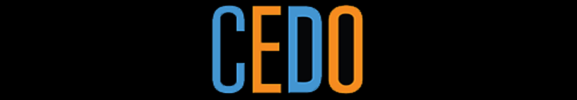 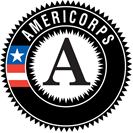 Safer Communities SpecialistH.O.P.E. Works, Inc.This AmeriCorps position will serve as part of CEDO’s AmeriCorps program. Our program will have 10 members who will receive training and provide direct service to support economic opportunity for individuals from underserved populations, innovative responses to pressing community problems, and capacity building for organizational change, with City departments, state agencies and nonprofit organizations in Burlington, Winooski, and surrounding areas. At the end of the program year AmeriCorps members will be responsible for improved economic opportunity through training and mentoring opportunities. MISSION: H.O.P.E. Works is dedicated to ending all forms of sexual violence. We are committed to serving the Chittenden County community through the continued provision of our services and to being a leading voice in the State of Vermont for meaningful change in law and society. We provide crisis counseling and advocacy for those whose lives have been affected by sexual violence. Our education outreach work strives to change attitudes and beliefs that perpetuate and condone the cycle of violence. We constantly seek to expand our efforts to meet the needs of an increasingly diverse community and welcome all to our agency. Support for our mission is actively sought through fundraising, development, and the dedicated efforts of our volunteers. GOAL OF POSITION: Our member will 1) Increase economic opportunities through expanding H.O.P.E. Works’ Economic Empowerment and Financial Assistance outreach and direct services to marginalized and underserved communities; 2) Ensure safer communities through education, outreach, and prevention programming; and 3) Assist in expanding H.O.P.E. Works’ capacity to address its diversity, equity, and inclusion goals.Key Responsibilities:* Increase outreach efforts to marginalized and underserved communities to enroll survivors of sexual violence within those communities in H.O.P.E. Works existing credit repair, match savings, and financial literacy programs.* Increase outreach efforts to communities not currently reached by H.O.P.E. Works to provide emergency financial assistance to survivors of sexual violence not currently taking advantage of H.O.P.E. Works’ rental assistance, lock replacement, food and transportation vouchers, and other financial assistance.* Provide education and outreach in community, school, and nontraditional settings to teach, instill, and ensure healthy behaviors, pro-social bystander intervention behaviors, and the prevention of violence in our relationships, homes, and communities.* Co-lead agency efforts to expand, protect, and ensure diversity, equity, and inclusion at H.O.P.E. Works through exploring our agency’s structures and practices, developing in-depth trainings, facilitating supported conversation, and working towards meaningful office culture change.Secondary Responsibilities:* Other projects as determined by the interest of the applicant.Skills and Qualifications:H.O.P.E. Works seeks an AmeriCorps member who is passionate, energetic, and positive. They should be comfortable/experienced with thoughtfully and intentionally challenging others’ white, heterosexual, able-bodied, socio-economic, and gendered privilege and be a careful and thoughtful educator in social justice issues. The ideal candidate will have experience working with sexual violence victims and/or in providing education on topics of sexual violence. H.O.P.E. Works has a strong hope and desire to support an emerging leader who represents any diverse or underrepresented community (gender—at our agency this means male-identified, race, socio-economic background, etc.). We shall gladly make reasonable accommodations for an AmeriCorps member who has disabilities.Minimum Qualifications:US citizen (or have permanent resident status)At least 18 years of age upon entering the Pre-Service Orientation (no upper age limit), or 17 years of age with written parental permission;High school graduate or have a GED certificate, or be willing to work towards GED as part of service-year successful completion requirement.  Has not been convicted of murder or sexual assault and is willing to undergo an National Service Criminal History CheckCommitment to the goals of the CEDO AmeriCorps program Additional Information:Service Conditions: Service is to be performed both in the office setting and out in the community with occasional weekend and evening hours. Positions begin September 12th, 2016 and end August 12th, 2017.This position is: (check one)__Full Time position requires 1,700 hours (average 40 hours per week) for one year. Member benefits include a living allowance of $14,000 (pre-tax), and an education award of $5,775 (pre-tax) upon successful completion of service.  Other benefits include health insurance, federal school loan forbearance, and substantial training opportunities.x__Half Time position requires 900 hours (average 20 hours per week) for one year. Member benefits include a living allowance of $7,406 (pre-tax), and an education award of $2,888 (pre-tax) upon successful completion of service.  Other benefits include federal school loan forbearance, and substantial training opportunities.This position (check one)x__does__does nothave recurring access to vulnerable populations (youth, persons over 60, individuals with disabilities).To Apply:  Send a resume, cover letter and two (2) references  to CEDO’s AmeriCorps Program americorps@burlingtonvt.gov  Please send as one PDF document with email subject line listing the position title.Application deadline for member: August 24th, 2016Additional information on AmeriCorps is available at www.americorps.org .The Community and Economic Development Office of The City of Burlington sponsors this position through the AmeriCorps program and will not tolerate unlawful harassment or discrimination on the basis of political or religious affiliation, race, color, national origin, place of birth, ancestry, age, sex, sexual orientation, gender identity, marital status, veteran status, disability, HIV positive status or genetic information. The City is committed to providing proper access to services, facilities, and employment opportunities. For accessibility information or alternative formats, please contact       802-865-7516.